МАТЕРІАЛИ ШОСТОГО    ЗАСІДАННЯ ПРЕЗИДІЇ ЦК ПРОФСПІЛКИ  ПРАЦІВНИКІВ ДЕРЖАВНИХ УСТАНОВ  УКРАЇНИ( у режимі відеоконференції)29 червня 2022 року                             КиївПОРЯДОК ДЕННИЙ06 засідання президії ЦКПрофспілки працівників державних установ України29 червня 2022 року          1. Про роботу організацій Профспілки у період воєнного стану.          2. Про актуальні питання молодіжної політики у Профспілці на сучасному етапі.          3. Про стан виконання постанови VIII з’їзду Профспілки «Про розмір відрахувань профспілкових внесків».          4. Про звіт про навчання у Профспілці у 2021 році.          5. Різне.           5.1. Про затвердження постанов президії, прийнятих опитувальним голосуванням з 29.03.2022 по 28.06.2022.ПРОФЕСІЙНА СПІЛКА 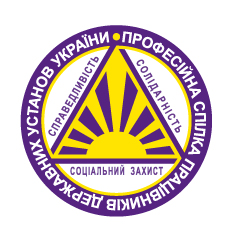 ПРАЦІВНИКІВ ДЕРЖАВНИХ УСТАНОВ УКРАЇНИ__________________________________________________________ПРЕЗИДІЯ ЦЕНТРАЛЬНОГО КОМІТЕТУП О С Т А Н О В А 29.06.2022			                 	Київ			                    № П-06-1Про роботу членських організаційПрофспілки під час дії воєнного стануЗаслухавши та обговоривши доповідь голови Профспілки  Ю.Піжука  щодо роботи  організацій Профспілки у період воєнного стану, президія ЦК Профспілки відзначає, що війна, розв’язана російською федерацією 24 лютого 2022 року, має руйнівний вплив, як на всю Україну, кожного її громадянина, так і на діяльність  підприємств, установ, організацій, зокрема, на роботу всіх ланок Профспілки. Разом з тим, продовжуючи виконувати свої повноваження, організації Профспілки переорієнтували свої основні завдання, перш за все, на надання допомоги постраждалим від наслідків військової агресії, як членам Профспілки, так і всім громадянам, які потребують турботи і опіки.Так, станом на 01.06.2022, у Профспілці діють всі 25 регіональних організацій,  близько 2332  первинних профспілкових організацій (проти 2725 за даними на 01.01.2022). Нажаль, втрачено зв’язок  із 147 профспілковими організаціями  (у т.ч. і з тими, хто перебуває на окупованих територіях).З перших днів війни переважна більшість організацій Профспілки активно долучились до підтримки Збройних Сил України, перерахувавши близько 7295,4 тис. грн. на підтримку армії та сил територіальної оборони. Також організації Профспілки всіх рівнів беруть  активну  участь  у  наданні матеріальної допомоги. За період з 24 лютого по 01 червня 2022  було надано біля 7907,2 тис.грн. матеріальної допомоги, зокрема членам Профспілки – 6925,5 тис.грн.; організаціям Профспілки – 337,2 тис.грн.; внутрішньо переміщеним особам 644,5 тис.грн.Так, протягом трьох місяців воєнної агресії, Профспілка працівників державних установ м. Києва надала потужну підтримку членам Профспілки   в сумі 4 818,1 тис.грн. і 560 тис.грн. було перераховано спілчанам, які виховують трьох і більше дітей та дітей з інвалідністю  до Дня захисту дітей. Матеріальну допомогу членам Профспілки також надали організації Профспілки Вінницької області – 85,0 тис.грн., Волинської – 9,5 тис.грн., Донецької – 10,0 тис.грн, Житомирської – 15,1 тис. грн., Закарпатської – 6,6 тис. грн., Запорізької – 393,9 тис. грн., Київської  20,0 тис.грн.,  Івано-Франківської – 16,5 тис. грн., Львівської – 116,0 тис. грн., Луганської – 65,3 тис. грн., Миколаївської – 80,0 тис. грн., Одеської – 290,0 тис. грн., Полтавської – 70 тис. грн., Сумської – 60 тис. грн., Херсонської – 160 тис. грн., Хмельницької – 30 тис. грн., Черкаської – 653,0 тис. грн., Чернівецької – 12,5 тис. грн., Чернігівської – 12,0 тис. грн.  У питаннях встановлення потреб у наданні різних видів оперативної та дієвої допомоги для постраждалих, у т.ч. у рамках волонтерського руху та гуманітарних штабів, ЦК Профспілки, регіональні організації Профспілки співпрацюють з міжнародними організаціями,  органами державної влади та органами місцевого самоврядування.Так, Профспілка оперативно інформувала і інформує міжнародних профспілкових партнерів про події в Україні. За час війни підготовлена значна кількість письмових та відеозвернень, зокрема до Профспілки державних службовців Швеції, Центру Улофа Пальме, профспілок Великобританії PSC, UNISON, GMB, Американської федерації державних і муніципальних службовців, ЄФПГО, PSI. Також про ситуацію в Україні Голова Профспілки та члени Молодіжної ради висвітлювали, як в засобах масової інформації України (інтерв’ю Голови Профспілки для телеканалу «Чернівецький промінь») так і в медіа закордоном (шведський журнал «Arbetet», національне радіо Швеції, медіа Великобританії).Президія констатує, що керівництво практично всіх профспілкових організацій, члени їх виборних органів, велика кількість членів Профспілки працюють у гуманітарних штабах. Учасники волонтерського руху забезпечують постраждалих ліками та  продуктами харчування, готують їжу, плетуть маскувальні сітки, збирають  необхідні речі для ЗСУ,  організовують  благодійні ярмарки, формують продуктові набори для воїнів у бойові частини тощо.Одним із напрямків  роботи є також здійснення обліку  членів Профспілки, які постраждали від наслідків війни. Так, станом на 01.06.2022, за поданою інформацією, серед членів Профспілки загиблими є 28 спілчан (Житомирська регіональна організація – 2,  Івано-Франківська -1, Київська - 2, Луганська - 2, Миколаївська – 16, Одеська – 2, Херсонська - 2, Чернігівська -1); пораненими є  – 61 особа (40 – Миколаївська, 17 - Луганська, 2 - Івано-Франківська регіональна організація, 1- Херсонська, 1 – ППДУ м.Києва); у  полоні перебувають 3 спілчан (Луганська регіональна організація - 2, Херсонська – 1); серед спілчан Профспілки працівників державних установ м. Києва пораненим є  1 особа.Окрім цього, в окремих регіонах, внаслідок бойових дій, зазнали руйнувань приміщення, де працювали організації Профспілки. Зокрема,  знищено приміщення Харківської обласної організації Профспілки,  Оріхівської  територіальної  організації (Запорізької обл.); зазнали часткових ушкоджень приміщення  Херсонської та Чернігівської обласних організацій, первинної профспілкової організації управління  Держаудитслужби  (Житомирської обл.),  Охтирського міськкому Профспілки (Сумської обл.), Тростянецького райкому Профспілки (Сумської обл.); в Миколаївській області руйнації зазнали 18 приміщень (від 30 до 80%).Незважаючи на значну роботу організацій Профспілки в гуманітарному напрямку, враховуючи  продовження активної фази бойових дій на території держави, Профспілка продовжує працювати над своїми основними завданнями захисту трудових прав та соціально-економічних інтересів членів Профспілки. Так,  протягом 24.02.2022 – 28.06.2022   Профспілка опрацювала 23 нормативно-правових та інструктивних актів, по 17 з  них підготовлені пропозиції та застереження. Внаслідок бойових  дій  значно збільшились ризики настання нещасних випадків  при виконанні працівниками трудових обов’язків, що стало причиною зосередження окремої уваги  Профспілки щодо нормативно-правових актів, які безпосередньо впливають на безпеку праці. Так, було направлено Президенту України та Уряду відповідні звернення  щодо надання можливості виконання державними службовцями посадових обов’язків дистанційно, у т.ч. за межами України. І як наслідок відповідних ініціатив - підготовлені НАДС, для розгляду в установленому порядку, пропозиції щодо надання можливості окремим категоріям державних службовців використати право на дистанційний режим роботи. Окрема увага приділялась законопроектам щодо трудових прав в умовах воєнного стану, колективно-договірної роботи, діяльності профспілок та іншим.Переважна більшість регіональних організацій Профспілки продовжила проводити відповідну роботу із соціальними партнерами. Основними питаннями стали: своєчасна виплата заробітної плати та інших виплат, надання відпусток; створення умов для роботи (облаштування робочих місць, у тому числі для дистанційної роботи); роз’яснювальна робота щодо змін до трудового законодавства в умовах війни; попередження та недопущення порушення прав працівників; допомога постраждалим в результаті обстрілів, руйнації житла; робота в консультаційному центрі для переселенців; надання гуманітарної допомоги переселенцям тощо.За інформацією із регіонів, станом на 01 червня 2022 року у більшості областей, де не ведуться активні бойові дії, заробітна плата виплачується  практично у повному обсязі, вчасно,  згідно з нормами колективного договору. Водночас, 52 організації, де працюють члени Профспілки, в Донецькій, Житомирській, Запорізькій, Київській, Луганській, Одеській, Черкаській, Чернігівській областях, перебувають у вимушеному простої. Заробітна плата за вимушений простій не з вини працівника виплачується у розмірі 2/3 посадового окладу. В  АТ «2 ремонтний завод засобів зв’язку» (м. Бережани, Тернопільська обл., 30 працюючих)  заборгованість із виплати заробітної плати, станом на 01.06.2022, склала 2168000,3 грн. Також 149 організацій, в яких діють організації Профспілки, надали 718 працівникам часткові відпустки без збереження заробітної плати (у Волинській, Донецькій, Дніпропетровській, Житомирській, Запорізькій, Київській, Одеській, Львівській, Тернопільській областях).Окрім цього, президія відзначає, що в умовах дії воєнного стану,  посилилась негативні тенденції в питаннях сплати профспілкових внесків відповідно розмірів та термінів, визначених постановою  VIII з’їзду Профспілки  «Про розмір відрахувань профспілкових внесків». Зокрема, про несвоєчасну сплату та несплату у повному обсязі  членських внесків  повідомлено  регіональними організаціями в Сумській, Херсонській, Кіровоградській, Закарпатській, Волинській та Миколаївській областях; про припинення відрахувань  - у 407 організаціях, 95 - знаходяться на окупованих територіях, 182 – не утримують внески на період воєнних дій. У повному обсязі сплачують членські внески близько 1800  організацій Профспілки.Разом з тим, президія зазначає про неможливість проведення всебічного аналізу діяльності організацій Профспілки під час дії воєнного часу із-за відсутності певної інформації,  зокрема щодо організацій та спілчан, які опинились на окупованих територіях та неповних даних, представлених окремими регіональними організаціями.   В умовах війни продовжилась та посилилась інформаційна робота.  На інформаційних ресурсах Профспілки систематично розміщується інформація про роботу Профспілки в умовах воєнного стану, а також роз’яснення норм трудового законодавства у період воєнного стану, зокрема щодо змін  законодавства про працю, оплати праці, виплати пенсій тощо.Враховуючи зазначене, відповідно до статті  89 Статуту Профспілки, президія  ЦК ПрофспілкиПОСТАНОВЛЯЄ:          1. Доповідь  голови Профспілки  Ю.Піжука  про роботу членських організацій  Профспілки під час дії воєнного стану  взяти до відома.          2. Вважати пріоритетними наступні напрямки в роботі організацій Профспілки всіх рівнів  під час дії воєнного стану:          - всебічна допомога, у тому числі  матеріальна, гуманітарна та психологічна  членам Профспілки, постраждалим від наслідків  війни;          -  допомога Збройним Силам України.          3. Виборним органам первинних організацій Профспілки забезпечити постійну комунікацію з роботодавцями щодо питань можливих змін істотних умов праці, фінансового забезпечення та  оперативно реагувати на будь-які порушення колективно-договірних гарантій в оплаті праці та соціального захисту членів Профспілки.          4.Регіональним організаціям Профспілки:          4.1. Продовжити роботу по здійсненню обліку членів Профспілки, постраждалих від наслідків війни з метою вирішення питань надання постраждалим або членам їх родин допомоги та підтримки.          4.2. З метою встановлення можливості систематичної комунікації з організаціями Профспілки, до 01.10.2022 здійснити  аудит профспілкової структури відповідно таблиці, що додається.          4.3. Взяти під особистий контроль  факти   порушень законодавства про оплату праці на підприємствах, організаціях, установах, де працюють члени Профспілки,  забезпечувати  відповідне реагування на них.          5. Керівництву Профспілки продовжити активну роботу з міжнародними профспілковими інституціями, спорідненими профспілками та громадськими організаціями  щодо залучення  грантів, проектів, гуманітарної допомоги для забезпечення виконання пріоритетних напрямків, визначених цією постановою.           6. Контроль за виконанням постанови покласти на голову Профспілки Ю.ПіжукаГолова Профспілки 							      Юрій ПІЖУКДодаток до постанови президії ЦК Профспілки 
від 29.06.2022 № П-06-1ТаблицяОсновні статистичні дані щодо організацій Профспілкита членів ПрофспілкиППО – первинна профспілкова організаціяПРОФЕСІЙНА СПІЛКА ПРАЦІВНИКІВ ДЕРЖАВНИХ УСТАНОВ УКРАЇНИ__________________________________________________________ПРЕЗИДІЯ ЦЕНТРАЛЬНОГО КОМІТЕТУП О С Т А Н О В А 29.06.2022			             	Київ			                    № П-06-2Про актуальні питання молодіжної політики у Профспілці на сучасному етапі Заслухавши та обговоривши інформацію члена президії ЦК Профспілки, голови Молодіжної ради Профспілки І.Храпко, щодо актуальних питань молодіжної політики у Профспілці на сучасному етапі, президія ЦК Профспілки відзначає, що серед 123 тис. членів Профспілки, молодь складає біля 30%. Протягом 2021 року відбулось формування нового складу Молодіжної ради Профспілки, завдяки чому Профспілка поповнилась новими мотивованими профспілковими лідерами. Активізувалась робота молодіжних організацій Профспілки у Львівській, Луганській, Донецькій, Сумській, Київській та Запорізькій областях.Вочевидь, завдяки активному просуванню питань профспілкового навчання, інформаційної впізнаваності та міжнародного співробітництва,  молодіжному  крилу  Профспілки  вдалось розпочати реалізацію програмних завдань по виконанню Програми дій Профспілки «5 років – 5 кроків». Разом з тим, має місце низький рівень представництва молоді у виборних органах організацій Профспілки, що унеможливлює їх суттєвий вплив на вирішення першочергових питань діяльності Профспілки.  Так, представництво молоді віком до 35 років  у складі виборних органів Профспілки складає:  1 особа серед 28 членів президії (3,5%) та 1 особа серед 56 членів ЦК (1,5%).Таким чином, враховуючи загальну чисельність молоді у  Профспілці,  кращі європейські практики по залученню молоді до розвитку профспілкового руху, президія ЦК Профспілки  ПОСТАНОВЛЯЄ:            1. Інформацію взяти до відома (додається).            2. Організаціям Профспілки усіх рівнів рекомендувати при внесенні змін до складу їх виборних органів, при формуванні таких складів у новоутворених організаціях та при формуванні виборних органів у наступних звітно-виборних періодах  враховувати необхідність включення молоді, з дотримання квоти їх представництва у обсязі не менш як 30%.            3.  Члену Президії ЦК Профспілки, голові  Молодіжної ради Профспілки І. Храпко до 01 грудня 2022 року  забезпечити:           3.1. Розробку нової редакції Положення про Молодіжну раду Профспілки, з врахуванням положень діяльності молодіжних рад профспілкових організацій європейських країн з подальшим внесенням її на розгляд президії ЦК Профспілки;           3.2. Проведення  опитування серед профспілкової молоді щодо очікувань молодих спілчан від профспілкового членства.           4. Контроль за виконанням постанови покласти на заступника голови Профспілки  Н.Шарапу.Голова Профспілки 							      Юрій ПІЖУК Додаток до постанови президії ЦК Профспілки 
від 29.06.2022 № П-06-2Інформація про актуальні питання молодіжної політикиу Профспілці на сучасному етапіМолодь є важливою складовою сучасного українського суспільства, носієм інтелектуального потенціалу, визначальним фактором соціально-економічного прогресу. З перших років незалежності України молодіжна політика стала одним з найважливіших напрямів діяльності органів державної влади.Молодіжна політика – напрям державної політики, спрямований на створення соціально-економічних, політичних, організаційних, правових умов і гарантій для соціалізації та інтеграції молоді в суспільні процеси, що здійснюються в її інтересах та за її участю.Метою молодіжної політики є створення умов та надання можливостей для навчання і отримання досвіду які дозволяють молодим людям розвивати свої знання, навички та вміння бути дієвими учасниками демократичних процесів, інтегруватися у суспільство, а також відігравати активну роль у розбудові громадянського суспільства та ринку праці. На законодавчому рівні питання молодіжної політики регулюється Законом України «Про основні засади молодіжної політики» від 27 квітня 2021 року. Цей Закон визначає мету, завдання, основні засади, напрями та механізми реалізації молодіжної політики в Україні, гарантії участі молоді у її формуванні та реалізації, особливості організаційних і правових засад утворення та діяльності молодіжних та дитячих громадських об’єднань.З метою забезпечення створення додаткових можливостей для становлення, розвитку та підвищення рівня конкурентоспроможності молоді, реалізації її конституційних прав і свобод, утвердження у молодіжному середовищі здорового способу життя, сприяння ініціативі та активності молодих громадян в усіх сферах життєдіяльності суспільства й держави Указом Президента України від 12 березня 2021 року № 94/2021 затверджено Національну молодіжну стратегію до 2030 року.На виконання Національної молодіжної стратегії та з метою створення можливостей для самореалізації та розвитку потенціалу молоді в Україні, її участі та інтеграції у суспільне життя постановою Кабінету міністрів України від 2 червня 2021 р. № 579 затверджено Державну цільову соціальну програму на 2021-2025 роки “Молодь України”.Розглядаючи роботу з молоддю в контексті діяльності профспілкових організацій зазначаємо, що молодіжна політика є одним з основних напрямів діяльності європейських та українських профспілок та одним з пріоритетів світового та національного профспілкових рухів. Залучення молоді з метою покращання розуміння профспілкових цінностей, активної профспілкової діяльності, свідомої та мотивованої участі у профспілковій роботі, налагодження комунікації, рекрутингу та органайзингу – це питання, які стоять на порядку денному роботи не тільки європейських, але і українських профспілок.Молодіжна політика в Професійній спілці працівників державних установ України (далі – Профспілка) реалізується через діяльність Молодіжної ради Профспілки та молодіжних рад (комісій) регіональних профспілкових організацій та у своїй діяльності керується Положенням про Молодіжну раду від 20 листопада 2012 року (з змінами від 27 березня 2018р.). Станом на 01.01.2022 року, молодь віком до 35 років складає в Профспілці 36 520 особи (29,7%) від загальної чисельності. Молодіжна рада Профспілки, станом на 29.06.2022, налічує 23 особи, делегованих регіональними організаціями.Головною метою роботи Молодіжної ради Профспілки є підвищення комунікації, мотивації, активності членів молодіжних рад регіональних організацій Профспілки, знаходження та взаємодія з молодими профспілковцями на місцях. Завдяки реалізації та участі у навчальних, освітніх, інформаційних проектах, проведенню роботи з налагодження комунікації вдалося досягти активності та мати позитивні приклади молодіжної роботи серед регіональних профспілкових організацій. Проте, якщо здійснити кількісний аналіз присутності молоді в Профспілці загалом, то протягом останніх 5 років кількість молоді в Профспілці зменшилась з 69 994 осіб у 2017 році до 36 520 осіб станом на 1 січня 2022 року.Адміністративно-територіальна реформа, загальні тенденції зниження впливу профспілкових організацій на трудові відносини в трудових колективах, прийняття нових нормативно-правових актів, стали основними причинами зниження загальної чисельності молоді. Проте однією з причин також варто і відзначити низьку мотивацію молоді до членства в профспілкових організаціях, адже досі інститут профспілки в Україні подекуди сприймається в молодіжному середовищі радянським рудиментом.Враховуючи дані виклики Молодіжною радою Профспілки протягом останніх років здійснюється робота щодо збільшення кількості представництва молоді в профспілкових організаціях.Протягом 2021 року створено молодіжні ради в Луганській, Донецькій, Київській, Львівській обласних організаціях Профспілки, оновлено склад молодіжних рад Одеської, Вінницької, Чернівецької, Полтавської, Житомирської обласних організацій Профспілки.З метою налагодження комунікацій та залучення молоді територіальних громад до профспілкової роботи, а також у рамках Угоди про співпрацю між молодіжними радами Івано-Франківської, Чернівецької, Тернопільської та Хмельницької обласних організацій Профспілки 11 червня 2021 року молодь Профспілки зустрілась з представниками Вишнівецької ОТГ Тернопільської області. На зустрічі, зокрема, обговорено впровадження молодіжної політики в територіальних громадах та створення первинних профспілкових організацій.Для розширення співпраці, а також гуртування профспілкової молоді Молодіжною радою Вінницької обласної організації та Молодіжною радою Профспілки представників радіоелектроніки та машинобудування Вінниччини підписано Угоду про співробітництво, якою передбачено об’єднання зусиль молодих профспілкових активістів в процесі розвитку профспілкових організацій та реалізації спільних проєктів.Також протягом 2021 року налагоджено співпрацю з Українською асоціацією молодіжних рад (УАМР), діяльність якої в основному зосереджена на роботі з молоддю в територіальних громадах. Так, представники Молодіжної ради Профспілки протягом року брали участь в онлайн-форумах, тренінгах спільно з активістами УАМР.Реалізуючи громадянську позицію молодь Профспілки брала участь в акціях проти «рабських» трудових законів, інформаційних заходах та флеш-мобах у підтримку Дня дій за гідну працю, Дня державної служби та інших.Молодіжна рада Профспілки в своїй роботі визначає наступні засади формування молодіжної політики, як окремого напрямку діяльності Профспілки, зокрема:-  залучення молоді як одного з ефективних способів модернізації Профспілки;-  усвідомлення Профспілкою свого соціального призначення по відношенню до молоді;-  стимулювання та залучення молодіжних лідерів до організованої молодіжної діяльності в профспілкових організаціях.Враховуючи вимоги сьогодення, інтеграцію профспілкової роботи в цифрове середовище, профспілкова молодь, яка здатна швидко адаптуватись до нових викликів, є вагомим ресурсом для модернізації профспілкової роботи.З огляду на це, Молодіжна рада Профспілки в своїй роботі використовує сучасні інструменти комунікацій через соціальні мережі та онлайн-ресурси. Враховуючи ситуацію останніх років, пандемію COVID-19, а зараз – війну в нашій країні, профспілкова молодь через здатність до оперативного реагування та використання сучасних засобів комунікацій (до прикладу відео-звернень) стала одним з оперативних каналів поширення та обміну інформацією не тільки в межах України, але і за кордоном. До прикладу, за останні чотири місяці війни молодь Профспілки брала участь в онлайн-заходах організованих колегами з профспілок Швеції, Великобританії, США, інтерв’ю активістів Молодіжної ради Профспілки опубліковані в медіа-ресурсах Великобританії та Швеції, а спільно з Молодіжною радою ФПУ було створено та записано відео-звернення про ситуацію в Україні під час війни, яке поширено в медіа Європи.Розглядаючи наступні засади формування молодіжної політики Профспілки важливим фактором є залучення молоді до безпосередньо профспілкової роботи та процесу прийняття рішень. В даному контексті важливим є включення голів молодіжних рад регіональних організацій Профспілки до виборних органів. Проте, частка молоді в виборних органах організацій Профспілки становить 3,5% (президія ЦК Профспілки) та 1,8% (центральний комітет Профспілки).Вважаємо, що одним з вагомих чинників внутрішньої мотивації для молоді в профспілковій роботі є посилення впливу на прийняття рішень або ж окреслення чіткої сфери реалізації потенціалу молодих профспілкових лідерів.Аналізуючи європейські практики залучення молоді до профспілкової роботи та формування представництва в виборних органах можна виокремити відсотковий підхід, який корелює з загальним представництвом молоді в тій чи іншій профспілці.Європейська конфедерація профспілок (ETUC) розпочала роботу з залучення молоді в виборні органи на своїй проміжній конференції в листопаді 2021 р. із прийняттям квоти для делегацій конгресу де визначено, що кожен четвертий делегат конференції повинен бути молодше або віком від 35 років. ЄКП визначає, що порушення цього критерію призводить до пропорційного зменшення права голосу молоді.Прогресивні підходи до залучення молоді декларує і Європейська федерація профспілок у галузі харчування, сільського господарства та туризму (EFFAT), де визначено 6 місць з правом голосу в виконавчому комітеті для представників з числа молоді.Загальна італійська конфедерація праці (CGIL) встановила квоту 20% для працівників віком до 30 років для виборних профспілок.Таким чином європейська профспілкова спільнота працює над залученням молоді до профспілкової роботи, підвищенням рівня мотивації до профспілкового членства та модернізацією роботи профспілок.Ефективна реалізація молодіжної політики в діяльності Профспілки має беззаперечний вплив на посилення позицій профспілок в громадянському суспільстві. Залучення молоді в процес прийняття рішень та безпосередньо в діяльність профспілкових організацій є одним з головних аспектів побудови сучасних та демократичних профспілок. Таким чином, обговорюючи з молоддю проблеми і здійснюючи діяльність разом з нею, а не просто для неї, виборні органи профспілкових організацій всіх рівнів надаватимуть молоді реальну можливість не тільки більш серйозно задуматися над її профспілковим життям, але й стати повноправними та активними учасниками профспілкових процесів.Голова Молодіжної ради Профспілки                                                                          Іванна ХРАПКОПРОФЕСІЙНА СПІЛКА ПРАЦІВНИКІВ ДЕРЖАВНИХ УСТАНОВ УКРАЇНИ__________________________________________________________ПРЕЗИДІЯ ЦЕНТРАЛЬНОГО КОМІТЕТУП О С Т А Н О В А 29.06.2022			             	Київ			                    № П-06-4Про Звіт про навчання профспілкових працівників і профактивістів у 2021 навчальному році у Профспілці      Заслухавши інформацію про підсумки навчання профспілкових працівників і профактивістів у 2021 році у Профспілці, розвитку єдиної системи навчання у Профспілці та шляхи подальшого удосконалення системи профспілкового навчання, відповідно до статті 89 Статуту Профспілки, президія ЦК Профспілки ПОСТАНОВЛЯЄ:Звіт про навчання профспілкових працівників і профактивістів у 2021 навчальному році у Профспілці та інформацію до звіту взяти до відома (додаток 1, 2).Затвердити Звіт про навчання профспілкових працівників і профактивістів у 2021 навчальному році у Профспілці працівників державних установ України.Регіональним організаціям Профспілки, з метою виконання постанови Ради Федерації профспілок України «Про виконання рішень VII з’їзду ФПУ щодо організаційного і фінансового зміцнення Федерації профспілок України та її членських організацій задля посилення ефективності дій на захисті прав членів профспілок» від 29.03.2019 № Р-4-2, при формуванні бюджету спрямовувати на навчання не менше 10% видаткової частини бюджету регіональної організації.Контроль за виконанням постанови покласти на голову Профспілки Ю.Піжука.Голова Профспілки 				    	                         Юрій ПІЖУКДодаток 1 до постанови президії ЦК Профспілки від 29.06.2022 № П-06-4Звіт про навчання профспілкових працівників і профактивістів у 2021 навчальному році у Профспілці працівників державних установ УкраїниГолова Профспілки 				    	                         Юрій ПІЖУКДодаток 2 до постанови президії ЦК Профспілки від 29.06.2022 № П-06-4Інформація до звіту про навчання профспілкових працівників і профактивістів у 2021 році у ПрофспілціСистема профспілкового навчання, яка, впродовж років, у Професійній спілці працівників державних установ України (далі – Профспілка) набула вже сталого характеру, всебічно сприяє формуванню кола спілчан, здатного до постійного оновлення знань та впливає на швидку адаптацію до змiн i розвитку в суспільстві. Навчання в Профспілці базується на принципах демократизму, наступностi та безперервностi, незалежностi вiд втручання будь-яких політичних партій, інших громадських та релiгiйних органiзацiй, а також постійному застосуванні новітніх iнформацiйних технологій навчання.На виконання Програми дій Профспілки «5 років – 5 кроків» впродовж 2021 року було розпочато створення освітньої онлайн-платформи профспілкового навчання на базі системи автоматизації HR-процесів та управління талантами «Moco» компанії Техноматика. Для організації роботи над освітнім порталом Профспілки було організовано та проведено робочу зустріч з шведськими колегами з ST, а саме з Жанет нде Стефано та Йоганом Форсом, на якій колеги поділились досвідом роботи освітнього порталу Профспілки державних службовців Швеції ST, охарактеризували основні вимоги до системи дистанційного навчання, та продемонстрували як організоване дистанційне навчання в ST в різних форматах.Так, на початку перемовин було обговорено придбання програмного забезпечення для організації дистанційного навчання, але враховуючи необхідність використання різних форм навчання та для забезпечення максимально комфортних та продуктивних умов навчання для спілчан було обговорено можливість придбання програмного забезпечення для змішаної форми навчання (поєднання онлайн та офлайн форматів роботи) «Навчальний центр».В результаті вивчення пропозицій компанії  та численних перемовин було придбано обидва програмні модулі: «Дистанційне навчання» та «Навчальний центр».Наразі ведеться робота щодо підготовки до роботи програмного забезпеяення на сервері, формування дизайну платформи та напрацювання контент-плану наповнення порталу.Функціонування даної освітньої онлайн-платформи є беззаперечним кроком до діджиталізації навчального процесу, а також забезпечення для спілчан постійної доступності  до навчальних матеріалів, що відкриває можливості для оперативного поширення новацій в профспілковій роботі. В цілому навчальна діяльність Профспілки у 2021 році включала такі складові:навчання профспілкового активу (голови первинних та територіальних організацій Профспілки, працівники апаратів регіональних організацій Профспілки, члени молодіжних рад організацій Профспілки) в межах спільного проекту між Профспілкою працівників державних установ України з Профспілкою працівників державних службовців Швеції Fackforbundet ST «Розвиток державного сектору в Україні»;навчання профспілкової молоді за програмами ГО «Трудові ініціативи»;навчання, що проводились в регіональних організаціях відповідно до навчальних планів організацій Профспілки різних рівнів.Загалом протягом звітного року було проведено 252 навчальних заходи, що дозволило охопити навчанням 5240 спілчан. У 2021 році Профспілка продовжила співпрацю з Профспілкою державних службовців Fackfӧrbundet ST в рамках проекту «Розвиток державного сектору в Україні», який здійснюється завдяки підтримці Шведської агенції з міжнародного розвитку та співробітництва SIDA та Об’єднання профспілкового руху Швеції заради безпеки та співпраці Union to Union.Відтак, у травні 2021 року у режимі Zoom-конференції, узгоджено основні документи для наступного періоду реалізації проекту: оновлено аплікаційну форму, матрицю активності та результатів, матрицю ризиків, відповідальності, підготовлено проекти бюджетів на 2020-2022 рр.Проект «Розвиток державного сектору в Україні». Реалізацію проекту «Розвиток державного сектору в Україні» у 2021 році було заплановано через проведення семінарів базового курсу навчання профактиву на базі Північного, Південного, Західного та Східного регіональних представництв Центру профспілкових знань, семінару з представниками шведської профспілки ST для виборних органів Профспілки, проведення навчальних вебінарів, координаційної зустрічі тренерів тренерської мережі ППДУУ, навчальної поїздки до Швеції.Проте, через ситуацію зумовлену пандемією COVID-19, освітні заходи Профспілки розпочались 5 лютого 2021 року з вебінару «Креативне мислення: розвиток нестандартних підходів до роботи профспілкової організації». Так, участь у вебінарі взяло 121 осіб, серед яких – новообрані голови організацій Профспілки, члени молодіжної ради Профспілки та профспілкові активісти. Для організації роботи тренерської мережі Профспілки 25 лютого 2021 року відбулась координаційна зустріч тренерів з питань вивчення можливостей адаптації навчальної програми базового курсу для профактиву в рамках реалізації проекту «Розвиток державного сектору в Україні» до онлайн і офлайн форматів. Тренерам Профспілки було продемонстровано  7 відео-лекцій, які покладені в основу для онлайн  частини  навчальної  програми  базового  курсу.Для тренерів тренерської мережі Профспілки 20 травня звітного року проведено вебінар на тему: «Методологія проведення навчальних заходів в онлайн середовищі». Зокрема учасники заходу обговорили особливості віртуального сприйняття інформації, як коректно перенести «офлайн» в «онлайн» та опрацювали практичні кейси використання програмних засобів та інтернет сервісів для урізноманітнення  Zoom-вебінарів. Участь у вебінарі взяло 36 осіб.З метою адаптації роботи Профспілки до нових організаційних змін внаслідок децентралізації, 26 травня 2021 року відбувся  навчальний вебінар для голів обласних організацій Профспілки  на тему: «Актуальні аспекти роботи державних службовців: дистанційна робота та організація праці в умовах реформ трудового законодавства», під час якого було обговорено питання організації дистанційної роботи на державній службі, основні нюанси процедури скорочення та захисту прав держслужбовців, які потрапили  під скорочення внаслідок реформ, відповідальності роботодавця за заборгованість по виплаті заробітної плати при звільненні. Вебінар було проведено в змішаному форматі (онлайн + офлайн). Так в онлайн форматі долучилось 18 осіб і 11 осіб були присутні в Центрі профспілкового навчання «Basis». Тренерками на вебінарі були Надія Йолкіна та Катерина Швець, юристки ГО «Трудові ініціативи». Реалізація проекту в рамках проведення семінарів базового курсу навчання профактиву розпочалась з Північного представництва центру профспілкових знань «Basis» 30 червня – 2 липня, участь в якому взяли 60 профспілкових активісти з 20 областей України. Серед учасників – новообрані голови первинних профспілкових організацій, голови первинних профспілкових організацій в територіальних громадах, представники з числа молоді.Враховуючи карантинні обмеження подальші три семінари базового курсу для представників Західного, Східного та Південного центрів профспілкових знань було проведено на базі Північного регіонального представництва Центру профспілкових знань у Чернігівському НМЦ Профспілок.Так 18-20 серпня 2021 року відбулися семінари за програмою «Базовий курс навчання профактиву» для Західного регіонального центру профспілкових знань. Участь взяли  48 профспілковців – представників з Івано-Франківської, Вінницької, Волинської, Хмельницької, Чернівецької, Рівненської та Львівської областей.З 29 вересня по 01 жовтня пройшли семінари для Східного регіонального центру профспілкових знань. Відповідно,  участь у семінарах  взяли  74 профспілковців представників з Дніпропетровської, Запорізької, Луганської, Донецької, Полтавської, Харківської областей та представники Об’єднаної профспілкової організації працівників органів Державної фінансової інспекції України. З 06 по 08 вересня навчання проводились для Південного регіонального центру профспілкових знань. Участь взяли 52 профспілковців – представників з Донецької, Житомирської, Одеської, Черкаської, Миколаївської, Херсонської областей та представники Об’єднаної профспілкової організації працівників органів Державної фінансової інспекції України. Відповідно до аплікаційної форми проекту з 02 по 05 листопада 2021 року делегація Профспілки у складі 10 осіб перебувала з навчальним візитом в Профспілці працівників державних службовців Швеції Fackforbundet ST в м. Стокгольм. Мета візиту – обмін досвідом профспілкової роботи в умовах реформ, розвиток навчання спілчан в період пандемії.Під час навчального візиту учасники делегації Профспілки ознайомились з особливостями роботи організаційного відділу Профспілки ST, обговорили організаційну структуру, шляхи взаємодії між організаційними ланками ST. Представники правління Профспілки ST окреслили процедуру діяльності виборних органів та демократизації виборчого процесу в ST, з процесом опрацювання навчальних потреб спілчан через опитування та розробкою навчального контенту, специфікою змішаного навчання (поєднання онлайн та офлайн навчання), комунікацією з учасниками освітніх заходів. Також було сформовано ряд практичних рекомендацій для адаптації освітніх програм запитам відповідних цільових груп.На завершення навчального візиту учасники делегації Профспілки відвідали Центр Улофа Пальме. Керівниця депатраменту комунікацій Центру Анна Вікман та Інга Неслюнд, програмний менеджер, презентували діяльність організації в напрямку розвитку та підтримки демократії.В рамках реалізації проєкту «Розвиток державного сектору в Україні» та за результатами навчального візиту делегації Профспілки до ST, 30 листопада 2021 року у форматі відеоконференції відбувся вебінар для голів регіональних організацій Профспілки та представників з числа активу Молодіжних рад Профспілки на тему «Опитування – як інструмент вивчення думки спілчан». Спікером на вебінарі був Ніколас Стрьомштед, голова аналітичного відділу ST.Під час вебінару учасники розглянули питання:•	які види опитувань проводить ST;•	причини проведення опитувань;•	які інструменти використовує ST для проведення опитувань;•	як ST працює з негативними коментарями, отриманими під час опитувань;•	процес опрацювання інформації, отриманої під час опитувань, та використання її в подальшій роботі (в процесі здійснення рекрутингових та органайзингових кампаній).Участь у вебінарі взяли 50 спілчан.За результатом проведеного вебінару Профспілкою заплановано проведення двох опитувань в 2022 році для вивчення потреб спілчан, а також щодо ставлення громадськості до профспілкового руху в цілому.Враховуючи необхідність більш широкого та комплексного вивчення питання Справедливого переходу, питань міграції та гендерної політики, Профспілкою було проведено навчальний тренінг «Вплив глобалізації на діяльність Профспілки» за участі Магнуса Рунстена, Георгія Сандула, директора ГО «Трудові ініціативи» та Леоніда Стойкова, програмного менеджера Центру Солідарності. Зокрема на заході учасники разом з спікерами обговорювали питання залучення профспілок до вирішення екологічних питань та впливу на міграційні процеси. Участь в заході взяло участь 65 спілчан.	Навчання профспілкової молоді. Окремий напрямок навчальної роботи – це навчальні семінари, які проводяться Молодіжною радою Профспілки.	Завдяки співпраці з Центром Солідарності Американської федерації праці за проектом «Профспілкові цінності в дії: рівність, солідарність, справедливість» та ГО «Трудові ініціативи», для молоді Профспілки було організовано та проведено навчальні тренінги «Профспілкові цінності в дії: прозорість, рівність, солідарність» (16-18 липня 2021 року) та «Діяльність профспілки в умовах змін: фактор COVID-19» (26-28 листопада 2021 року).Також молодь Профспілки отримує сприяння та рекомендації для участі у семінарах, тренінгах, літніх профспілкових школах, які проводяться Федерацією Профспілок України, Молодіжною радою ФПУ та іншими партнерськими організаціями. Так, у 2021 році 31 представник профспілкової молоді взяв участь у наступних заходах:міжнародна онлайн зустріч профспілкових активістів: «Профспілкова панорама: Україна, Грузія, Вірменія»  (січень 2021 року);вебінар "Політики/програми недискримінації на робочому місці: важливі акценти" організований Молодіжною радою Федерації профспілок України (лютий 2021р);семінар для членів Молодіжної ради Федерації професійних спілок України (ФПУ) та інших профспілкових активістів під назвою “Лабораторія антикорупційних рішень: захист викривачів “від А до Я” (травень 2021р); III Літній табір для профспілкових тренерів та модераторів «Trade union Trainer camp» в м. Одеса (травень 2021р);тренінгу для молодих профспілкових активістів «Активна молодь - сильна профспілка», організований Федерацією профспілок України за підтримки міжнародних партнерів International Labour Organisation та Danish International Development Agency, що відбувався в м. Дніпрі (травень 2021р);участь в Регіональному Форумі Молоді, який відбувся у м. Івано-Франківськ 11 червня 2021 року (Івано-Франківська та Чернівецька області)«Формування ефективної команди профспілкової молоді» 30 липня 2021 року;онлайн-марафоні «Молодь - рушій змін» 11 серпня 2021 року (м.Київ)всеукраїнський літній табір для профспілкової молоді «Молодість. Активність. Профспілка» 2021 12-15 серпня;профспілковий молодіжний кемп Київщини «Reunion trade union» 11-12 вересня;ІІІ Міжнародна профспілкова майстер-школа 18-19 вересня 2021року;всеукраїнський тренінг для молодіжних консультативно-дорадчих органів у м. Полтава 21-23 вересня 2021р.;семінар «Профспілковий органайзинг: складно, дорого, але життєво необхідно» 27-29 вересня 2021р.;«Формування іміджу профспілкового лідера» (грудень2021р.).На регіональному рівні молодіжними радами Профспілки також було проведено ряд заходів. Зокрема 27 травня відбулась зустріч молоді Київської обласної організації Профспілки, на якій, відповідно, було обговорено основні тенденції молодіжної профспілкової роботи. У рамках Угоди про співпрацю між молодіжними радами Івано-Франківської, Чернівецької та Тернопільської обласних організацій Профспілки 11 червня в м.Тернопіль відбувся семінар «Молодіжна політика організацій Профспілки в умовах децентралізації».Молодіжною радою Івано-Франківської обласної організації Профспілки проведено круглий стіл для членів молодіжних рад на тему «Головні аспекти мотивації профспілкового членства для молоді», який модерувала голова  Молодіжної ради Галицької районної організації Профспілки Оксана Пашинська. Також в рамках круглого столу відбувся і тренінг на тему: «Яким має бути профспілковий лідер».Молодь Рівненської обласної організації Профспілки взяла участь в навчальних семінарах «Інструменти участі молоді в прийнятті рішень» та «Креативні підходи до подолання кризових явищ в профспілковій організації», які проводила Федерація профспілок Рівненської області.Також навчальні заходи для профспілкової молоді були проведені молодіжними радами Одеської, Вінницької, Житомирської, Запорізької Донецької обласних організацій Профспілки. Навчання в регіональних організаціях профспілки. Залучення до навчального процесу Профспілки регіональних організацій є важливою складовою побудови не лише сталої, але й ефективної системи профспілкового навчання. Регіональні організації Профспілки проводять навчання відповідно до затверджених планів. Регіональними організаціями Профспілки, впродовж 2021 року проведено 220 навчальних заходів під час яких пройшли навчання 4802 профактивісти. Так, обласними організаціями Профспілки протягом 2021 року проводились навчальні заходи на тему: «Підготовка статзвіту профспілкової організації», «Створення відео-контенту про діяльність профспілкової організації», «Питання колдоговірної роботи», «Охорона праці – як  основа безпеки праці на робочому місці», «Організаційна діяльність у первинній профорганізації», «Інформаційна  складова як важливий напрямок  у діяльності Профспілки», «Фінансова  діяльність у Профспілці», «Дії організацій Профспілки в умовах проведенням адміністративно-територіальної реформи», «Актуальні питання із захисту прав працюючих», «Культура виробничих відносин. Роль профспілки в захисті трудових прав працівників» (Харківська, Закарпатська область, Сумська, Луганська, Івано-Франківська, Полтавська області).Також Миколаївською та Запорізькою обласними організаціями Профспілки проведено спільний семінар-навчання для профактиву за темою: «Впровадження електронних листків непрацездатності з 1 вересня 2021 р.» та «Нове в податковому законодавстві та фінансова звітність профорганізацій за 2021 р.».	Протягом року проведено школи профспілкового активу в Дніпропетровській, Донецькій, Закарпатській, Запорізькій, Івано-Франківській, Миколаївській, Хмельницькій областях. Для членів Молодіжної ради обласної Полтавської обласної організації профспілки проведено профспілкову школу на тему «Активна молодь - сильна Профспілка».	Навчання з охорони праці пройшли активісти з Дніпропетровської, Запорізької, Хмельницької областей.	Посилилась робота з підготовки навчально-методичних матеріалів. Тематика методичних та інформаційних матеріалів в основному відображали основні виклики 2021 року, такі як організація роботи в умовах карантинних обмежень, зміна організаційної структури Профспілки внаслідок адміністративно-територіальної реформи, новації фінансової та податкової звітності профспілкових організацій.Так, розроблені методичні матеріали на тему: «Основні державні стандарти та соціальні гарантії 2021 року», «Знай свої трудові права та вмій їх захищати», «Методичні посібники по формуванню кошторису та фінансового звіту» (Дніпропетровська область), «Шляхи реорганізації  структури обласної профорганізації у ході реформування місцевого самоврядування  та  територіальних органів  влади», «Основні зміни  в законодавчих актах України», «90- річчя Профспілки. З людьми і для  людей», «Колективний договір-основа соціального діалогу» (Запорізька область), «Щодо реорганізації структури профспілки в умовах територіальної (адмінреформи), та реєстрація змін в органах юстиції», «Щодо Положення про об’єднану організацію  профспілки» (Одеська область), «Мотивація членства в профспілці працівників галузі державних установ на підставі законів України. Зовнішні умови мотивації профспілкового членства. Ознаки необхідності профспілкових організацій для роботодавця» (Рівненська область), «Методичні матеріали з питань організаційної роботи профспілкових організацій» (Харківська область), буклет «Що таке профспілка» (Хмельницька область), «Методичні рекомендації щодо створення Первинної профспілкової організації в органах місцевого самоврядування» (Черкаська область), «Алгоритм дій профспілкових організацій в умовах децентралізації», «Як створити первинну профорганізацію» (Чернігівська область).Враховуючи ситуацію з поширенням COVID-19 та з метою дослідження рівня захисту членів Профспілки в квітні 2021 року було розпочато проведення опитування «Стан дотримання прав працівників в умовах змін, запроваджених на запобігання поширенню короновірусної хвороби (COVID-19)», яке проводилось в рамках діяльності Лабораторії соціального діалогу Профспілки. За результатами опитування Профспілкою було розіслано матеріали дослідження для використання в роботі в усі обласні державні адміністрації та комісії з питань техногенно-екологічної безпеки та надзвичайних ситуацій, а також соціальним партнерам.Також, нові виклики для діяльності профспілкових організацій знайшли своє відображення на тематиці круглих столів, які проводились в регіонах, зокрема: «Актуальні питання  законодавства», «Молодь і майбутнє профспілок» (Вінницька область), для правових інспекторів та головних бухгалтерів (Дніпропетровська область), «Організаційна робота в профспілці», «Колективно-договірна робота. Методичні матеріали.» (Закарпатська область), «Навіщо людині Профспілка», «Переваги профспілкового членства» (Івано-Франківська область), «Трудове законодавство в період пандемії в запитаннях і відповідях», «Фінансова робота в профспілках та податкова звітність», «Особливості інформаційної роботи профспілкової організації» (м.Київ), «Навіщо потрібна профспілка», «Що дала децентралізація?» (Кіровоградська область),  «Реорганізація структури профспілки в умовах територіальної (адмінреформи)», «Новації КМУ для держслужбовців», (Одеська область), «Про роботу ППО в умовах децентралізації» (Хмельницька область), «Профспілки в територіальних громадах:  як діяти профспілковим організаціям» (Чернігівська область).За участю  Міжрегіонального управління   Нацдержслужби  у Дніпропетровській та Запорізькій областях  було проведено круглий стіл «Питання  вивільнення державних службовців, у зв’язку  із реорганізацією органів  виконавчої влади», за участю  Головного  управління Пенсійного фонду України  в Запорізькій області –  «Облік трудової діяльності  працівників  в  електронному  форматі».Враховуючи зазначене, важливим чинником, що сприятиме посиленню роботи з організації навчання у наступні роки є використання та імплементація новітніх підходів до навчання спілчан, цифровізація навчальних матеріалів та робота над розвитком освітньої онлайн-платформи Профспілки, продовження практики проведення навчань з залученням представників територіальних громад та активістів з числа профспілкової молоді.					Відділ навчання, інформаційного забезпечення 					та міжнародного співробітництва виконавчого                        	          апарату Профспілки працівників державних                                 	установ України5.1  Про затвердження постанов президії, прийнятих опитувальним голосуванням з 29.03.2022  по 28.06.2022№п/пНазвастаном на 01.10.20221.Кількість ППО*, які перебувають на обліку у райкомах та відраховують до них членські внески 2.Кількість ППО, які перебувають на обліку у регіональній організації та відраховують до неї членські внески3.Перелік працюючих райкомів та кількість ППО, які перебувають на обліку у кожному з них4.Перелік райкомів, які залишилися зареєстрованими, але не працюють5.Кількість членів Профспілки, які перебувають на обліку у райкомах6.Кількість членів Профспілки, які перебувають на обліку у регіональній організації7.Кількість штатних (на платній основі) працівників,всьогоз них:- у ППО - у райкомах- у регіональній організаціїФорми організації навчанняКількість проведених заходівЧисельність слухачівСемінари, тренінги2525240Школа профспілкового активу35705Навчання з питань охорони праці тривалістю:•	1 місяць (160 годин)•	2 тижні (80 годин)•	1 тиждень (40 годин)513Участь у міжнародних освітніх проектах (- Спільний проект з Профспілкою державних службовців Швеції (ST);- з Центром Солідарності в Україні Американської Федерації Праці, Громадською організацією «Трудові ініціативи»)12759«Круглі столи»38659Підготовлено інформаційних, методичних матеріалів330330Фінансування профспілкового навчання (% у зведеному бюджеті організації профспілки)У бюджеті регіональних організаційУ зведеному бюджеті ПрофспілкиФінансування профспілкового навчання (% у зведеному бюджеті організації профспілки)0,830,5№ п/пНазва постановиРезультат голосуванняРезультат голосуванняРезультат голосуванняРезультат голосуванняРезультат голосування№ п/пНазва постанови«за»«проти»«утри-мався»не приймали участь у голосуванні1.Про нагородження відзнаками Професійної спілки працівників державних установ України  (далі - Профспілки), від 29.04.2022 № П-06-1о-н244прийнята2.Про надання грошової виплати (матеріальної допомоги на поховання), від 06.05.2022 № П-06-2о-г217прийнята3.Про нагородження відзнаками Професійної спілки працівників державних установ України (далі - Профспілки), від 27.05.2022 № П-06-3о-н199прийнята